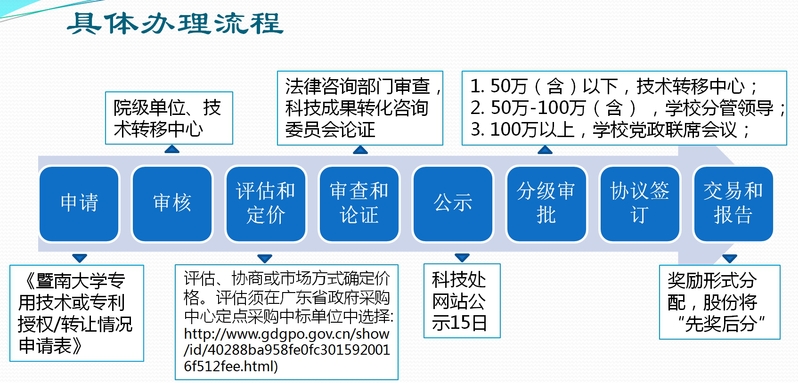 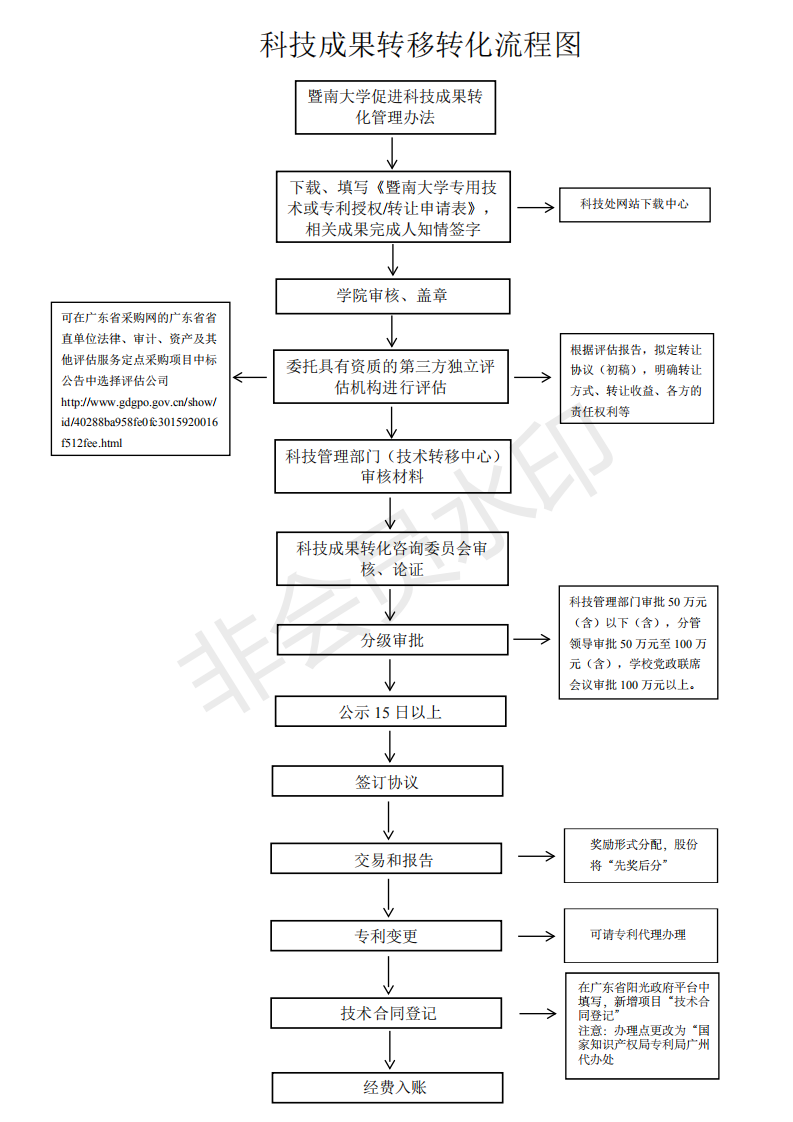 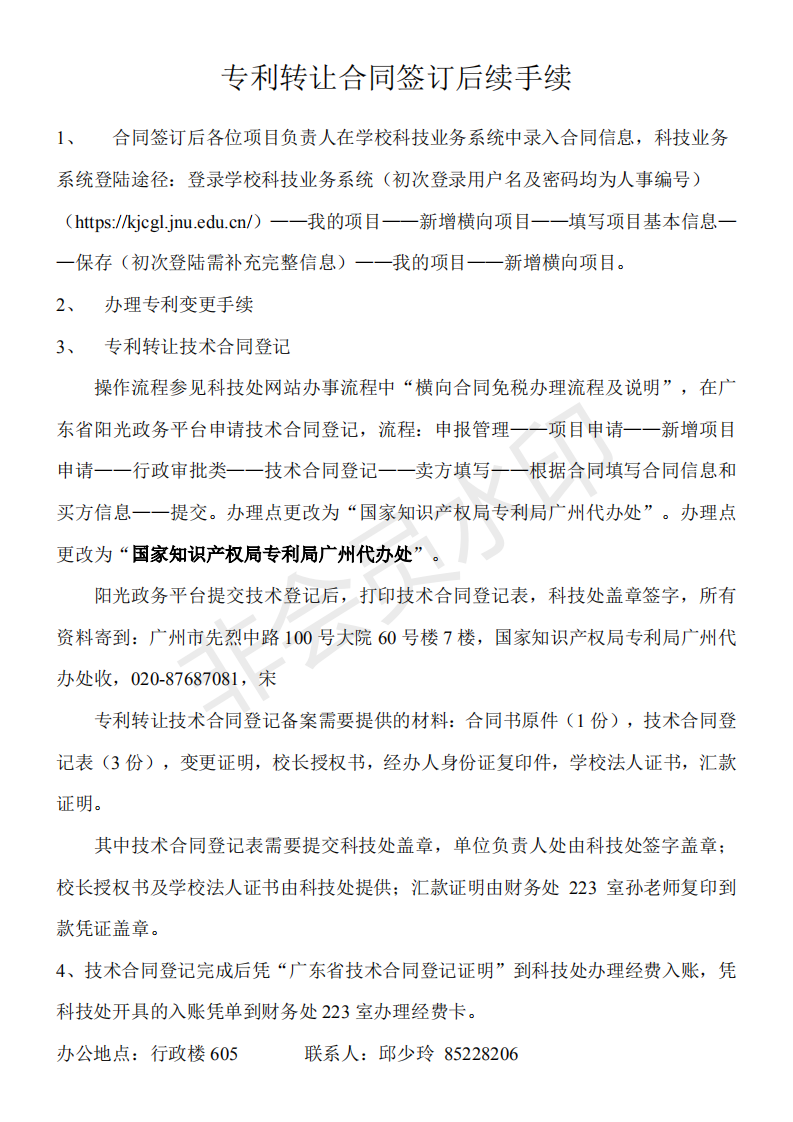 暨南大学专用技术或专利授权/转让情况申请表编号：                                                填表日期：    年   月   日注：1.带“□”栏请选择后在“□”内打“√”。专用技术或专利信息、简要说明栏内容较多可另附。2.若故意隐瞒与拟转让单位关联关系，其责任由申请人自行承担。申请人姓名所 在 单 位所 在 单 位联 系 电 话联 系 电 话联 系 电 话专用技术或专利信息专用技术或专利的名称专用技术或专利的名称专用技术或专利的名称专用技术或专利的名称专用技术或专利号及证书号专用技术或专利号及证书号专用技术或专利的发明人专用技术或专利的发明人专用技术或专利的发明人专用技术或专利的发明人是否暨南大学独占专用技术或专利信息□是 □否专用技术或专利信息□是 □否专用技术或专利的使用意向（单位或个人）专用技术或专利的使用意向（单位或个人）专用技术或专利的使用意向（单位或个人）□直接转让   □使用授权   □作价入股   □其他□直接转让   □使用授权   □作价入股   □其他□直接转让   □使用授权   □作价入股   □其他□直接转让   □使用授权   □作价入股   □其他□直接转让   □使用授权   □作价入股   □其他□直接转让   □使用授权   □作价入股   □其他□直接转让   □使用授权   □作价入股   □其他□直接转让   □使用授权   □作价入股   □其他□直接转让   □使用授权   □作价入股   □其他专用技术或专利的使用意向（单位或个人）专用技术或专利的使用意向（单位或个人）专用技术或专利的使用意向（单位或个人）预估价值：    （万元）预估价值：    （万元）预估价值：    （万元）拟转让单位：拟转让单位：拟转让单位：专用技术或专利的使用意向（单位或个人）专用技术或专利的使用意向（单位或个人）专用技术或专利的使用意向（单位或个人）拟转让价值：    （万元）拟转让价值：    （万元）拟转让价值：    （万元）拟转让单位：拟转让单位：拟转让单位：专用技术或专利简要说明（包括：来源、同比优势、应用前景、市场分析等，另附专用技术或专利的证书复印件）专用技术或专利简要说明（包括：来源、同比优势、应用前景、市场分析等，另附专用技术或专利的证书复印件）专用技术或专利简要说明（包括：来源、同比优势、应用前景、市场分析等，另附专用技术或专利的证书复印件）申请人及其亲属与拟转让单位有无利益关系的具体说明申请人及其亲属与拟转让单位有无利益关系的具体说明申请人及其亲属与拟转让单位有无利益关系的具体说明□与拟转让单位无利益关系□与拟转让单位有利益关系（需承诺在转让中公开公平公正，依法依规按照学校相关程序办理），说明如下：□与拟转让单位无利益关系□与拟转让单位有利益关系（需承诺在转让中公开公平公正，依法依规按照学校相关程序办理），说明如下：□与拟转让单位无利益关系□与拟转让单位有利益关系（需承诺在转让中公开公平公正，依法依规按照学校相关程序办理），说明如下：□与拟转让单位无利益关系□与拟转让单位有利益关系（需承诺在转让中公开公平公正，依法依规按照学校相关程序办理），说明如下：□与拟转让单位无利益关系□与拟转让单位有利益关系（需承诺在转让中公开公平公正，依法依规按照学校相关程序办理），说明如下：□与拟转让单位无利益关系□与拟转让单位有利益关系（需承诺在转让中公开公平公正，依法依规按照学校相关程序办理），说明如下：□与拟转让单位无利益关系□与拟转让单位有利益关系（需承诺在转让中公开公平公正，依法依规按照学校相关程序办理），说明如下：□与拟转让单位无利益关系□与拟转让单位有利益关系（需承诺在转让中公开公平公正，依法依规按照学校相关程序办理），说明如下：□与拟转让单位无利益关系□与拟转让单位有利益关系（需承诺在转让中公开公平公正，依法依规按照学校相关程序办理），说明如下：收益分配方案及共同技术持有人（学生除外）知情同意收益分配方案及共同技术持有人（学生除外）知情同意收益分配方案及共同技术持有人（学生除外）知情同意收益分配方案及共同技术持有人（学生除外）知情同意收益分配方案及共同技术持有人（学生除外）知情同意收益分配方案及共同技术持有人（学生除外）知情同意同意。签字：同意。签字：同意。签字：同意。签字：同意。签字：同意。签字：同意。签字：同意。签字：同意。签字：专用技术或专利所属领域专用技术或专利所属领域专用技术或专利所属领域□电子与信息技术   □生物工程和新医药技术  □微电子技术□环境保护新技术   □新能源与高效节能技术  □先进制造技术□新材料及应用技术 □其他              □电子与信息技术   □生物工程和新医药技术  □微电子技术□环境保护新技术   □新能源与高效节能技术  □先进制造技术□新材料及应用技术 □其他              □电子与信息技术   □生物工程和新医药技术  □微电子技术□环境保护新技术   □新能源与高效节能技术  □先进制造技术□新材料及应用技术 □其他              □电子与信息技术   □生物工程和新医药技术  □微电子技术□环境保护新技术   □新能源与高效节能技术  □先进制造技术□新材料及应用技术 □其他              □电子与信息技术   □生物工程和新医药技术  □微电子技术□环境保护新技术   □新能源与高效节能技术  □先进制造技术□新材料及应用技术 □其他              □电子与信息技术   □生物工程和新医药技术  □微电子技术□环境保护新技术   □新能源与高效节能技术  □先进制造技术□新材料及应用技术 □其他              □电子与信息技术   □生物工程和新医药技术  □微电子技术□环境保护新技术   □新能源与高效节能技术  □先进制造技术□新材料及应用技术 □其他              □电子与信息技术   □生物工程和新医药技术  □微电子技术□环境保护新技术   □新能源与高效节能技术  □先进制造技术□新材料及应用技术 □其他              □电子与信息技术   □生物工程和新医药技术  □微电子技术□环境保护新技术   □新能源与高效节能技术  □先进制造技术□新材料及应用技术 □其他              申请人 ：签名年   月   日申请人 ：签名年   月   日申请人 ：签名年   月   日所在院级单位意见：□是   □否   暨南大学独占□是   □否   同意转让签章年   月    日所在院级单位意见：□是   □否   暨南大学独占□是   □否   同意转让签章年   月    日所在院级单位意见：□是   □否   暨南大学独占□是   □否   同意转让签章年   月    日所在院级单位意见：□是   □否   暨南大学独占□是   □否   同意转让签章年   月    日所在院级单位意见：□是   □否   暨南大学独占□是   □否   同意转让签章年   月    日科技成果转化咨询委员会意见：        年月日科技成果转化咨询委员会意见：        年月日科技成果转化咨询委员会意见：        年月日科技成果转化咨询委员会意见：        年月日